Proč znát Staré řecké báje a pověsti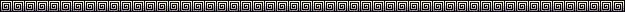 Autorem knihy Staré řecké báje a pověsti je _ _ _ _ _ _	_ _ _ _ _ _ _.1. Co znamená, když se dnes řekne …? Která jiná rčení, přirovnání, pojmy apod. mají původ ve Starých řeckých bájích a pověstech?……………………………………………………………………………………………………………………………………………………………………………………………………………………………………2. Koho byste měli znát? Doplňte jména postav._ _ _ _ - Nejvyšší bůh, vládce všeho pozemského i nepozemského bytí._ _ _ _ _ _ _ _ - Velký hrdina, který bojoval na straně Řeků proti Tróje. Slynul svou nezranitelností._ _ _ _ _ _ _ _ - Slavný sochař a architekt, jenž vystavěl Minotaurův labyrint na Krétě. Aby z ní mohl se svým synem uprchnout, sestrojil křídla z vosku a peří._ _ _ _ _ _ - Nejkrásnější žena své doby, kvůli níž byla rozpoutána válka mezi Řeky a Trójou._ _ _ _ _ _ _ _ - Největší řecký hrdina. Po smrti jej Zeus přijal na Olymp mezi bohy._ _ _ _ _ _ - Syn Daidalův. Při útěku vylétl příliš blízko slunci, to roztavilo křídla a on utonul v moři._ _ _ _ _ _ _ _ - Mytický král Ithaky; lstivý a důvtipný hrdina trojské války, který vymyslel lest s dřevěným koněm._ _ _ _ _ - Únosce krásné Heleny. Podle věštby měl způsobit zkázu Tróje. Ta se nakonec vyplnila._ _ _ _ _ _ _ _ _ _ - Potomek božského rodu Titánů. Přinesl lidem oheň. Za trest byl přikován ke skále, kde mu orel denně kloval játra.3. Poznejte nejvýznamnější bájná místa starověku a zaneste je do současné mapy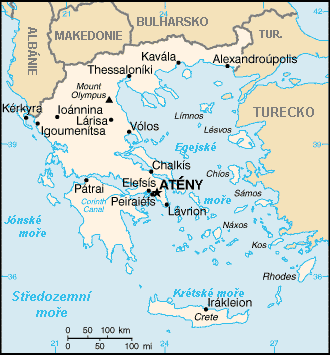 1. _ _ _ _ _ _ - Hlavní město oblasti Attika ve starém Řecku (hlavní město současného Řecka)2. _ _ _ _ _ _ - Ostrov, který byl Odysseovým domovem (ostrov v Jónském moři) 3. _ _ _ _ _ - Sídlo bohů.4. _ _ _ _ _ _ - Hlavní město dávné Lakóniky, bydliště Heleny. Místo proslulé drsnou výchovou.5. _ _ _ _ _ - Město zničené ve válce o Helenu (město ležící na pahorku, jehož nynější jméno je Hisarli)4. Kdo byly tyto bájné bytosti a v jakém významu se užívají dnes?5. Výjevy z řeckých bájí se staly inspirací mnohým umělcům. Ze které báje vycházejí tato díla a jaký výjev vyobrazují?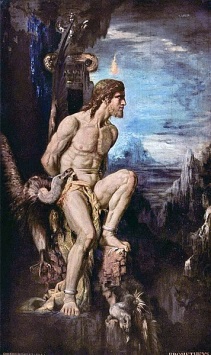 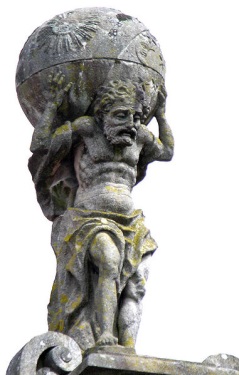 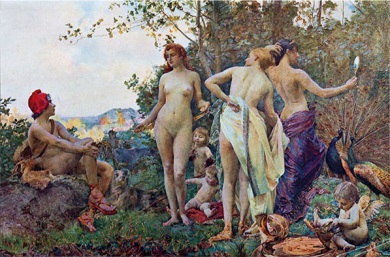 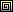 Použité zdroje:PETIŠKA, E. Staré řecké báje a pověsti. Praha : Ottovo nakladatelství, 2006.Soubor: Atlas Santiago Toural GFDL.jpg. (2014, 3. května). Wikimedia Commons, bezplatná mediální repozitář . Načteno 13:16, 15. ledna 2019 z https://commons.wikimedia.org/w/index.php?title=File:Atlas_Santiago_Toural_GFDL.jpg&oldid=122966502 .Soubor: GR-mapa.png. (2018, 1. srpna). Wikimedia Commons, bezplatná mediální repozitář . Načteno 13:08, 15. ledna 2019 z https://commons.wikimedia.org/w/index.php?title=File:GR-mapa.png&oldid=313259428 .Soubor: Vojtěch Hynais - Soud Paridův, 1894.jpg. (2017, 22. prosince). Wikimedia Commons, bezplatná mediální repozitář . Načteno 13:07, 15. ledna 2019 z https://commons.wikimedia.org/w/index.php?title=File:Vojt%C4%9Bch_Hynais_-_Soud_Parid%C5%AFv,_1894.jpg&oldid=273605095 .Soubor: Gustave Moreau Prometheus.jpg. (2018, 10. dubna). Wikimedia Commons, bezplatná mediální repozitář . Načteno 13:10, 15. ledna 2019 z https://commons.wikimedia.org/w/index.php?title=File:Gustave_Moreau_Prometheus.jpg&oldid=296477841 .Soubor: Atlas Santiago Toural GFDL.jpg. (2014, 3. května). Wikimedia Commons, bezplatná mediální repozitář . Načteno 13:16, 15. ledna 2019 z https://commons.wikimedia.org/w/index.php?title=File:Atlas_Santiago_Toural_GFDL.jpg&oldid=122966502 .RčeníVýznam (popř. příklad)PůvodNázev báje„Achillova pata“slabé, zranitelné místo, nedostatek v dovednostech, znalostech apod.Jediným zranitelným místem jinak neporazitelného hrdiny Achillea byla pata.Trója„Augiášův chlév“velký binec, nepořádekVelmi špinavé chlévy krále Augiáše, které měl Héraklés vyčistit.Héraklés„Odyssea“nekonečné, vleklé záležitosti; dlouhé cestyOdysseův návrat zpět domů, který byl strastiplný, těžký a s mnohými nástrahami.Odysseovy cesty„Pandořina skříňka“něco zakázaného, co by mělo zůstat neodkryto, jinak by to mohlo vést k neblahým důsledkůmSkříňka, kterou Pandoře daroval Zeus. Ta ji otevřela a na svět se rozlétly nemoci a zlo. Na dně zůstala jen naděje.Prométheus„Sisyfovská práce“marná, zbytečná, nekonečná práceKrál Sisyfos musel za trest valit do kopce balvan, který se z vrcholu vždy zřítil zpět dolů. Sisyfos pak musel začít znovu.Sisyfos„Tantalova muka“označení pro nejhorší utrpení, které může člověka potkatZeus za trest svrhl krále Tantala do podsvětí, kde musí snášet mnohou trýzeň.TantalosAmazonkyBojovnice, se kterými se utkali mnozí hrdinové.bojovná, statečná ženaHarpyjenapůl ženy, napůl ptácizlá, zlomyslná ženaMúzybohyně, ochránkyně uměníinspiraceSirényPěvkyně, které vábily svým překrásným zpěvem.hlučný, ukřičený člověk